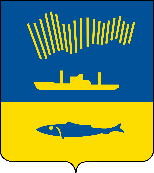 АДМИНИСТРАЦИЯ ГОРОДА МУРМАНСКАП О С Т А Н О В Л Е Н И Е 27.03.2024                                                                                                        № 1178В соответствии с Федеральным законом от 06.10.2003 № 131-ФЗ                      «Об общих принципах организации местного самоуправления в Российской Федерации», Федеральным законом от 27.07.2010 № 210-ФЗ «Об организации предоставления государственных и муниципальных услуг», руководствуясь Уставом муниципального образования городской округ город-герой Мурманск, постановлениями администрации города Мурманска от 26.02.2009 № 321                «О порядке разработки и утверждения административных регламентов предоставления муниципальных услуг в муниципальном образовании город Мурманск», от 30.05.2012 № 1159 «Об утверждении реестра услуг, предоставляемых по обращениям заявителей в муниципальном образовании город Мурманск», от 13.06.2013 № 1462 «Об утверждении порядка организации размещения нестационарных торговых объектов на территории муниципального образования город Мурманск», п о с т а н о в л я ю: 1. Внести в административный регламент предоставления муниципальной услуги «Выдача разрешений на право размещения нестационарных торговых объектов на территории муниципального образования город Мурманск», утвержденный постановлением администрации города Мурманска                           от 18.11.2013 № 3280 (в ред. постановлений от 28.08.2014 № 2764, от 24.08.2015 № 2316, от 21.01.2016 № 85, от 21.03.2016 № 712, от 16.01.2017 № 48,                        от 08.02.2018 № 324, от 04.06.2018 № 1635, от 12.09.2018 № 3071, от 22.11.2018 № 4025, от 23.05.2019 № 1784, от 11.08.2020 № 1882, от 07.07.2021 № 1815,                от 17.08.2022 № 2317, от 28.02.2023 № 733, от 17.07.2023 № 2578), следующие изменения:1.1. В пункте 2.2.2 подраздела 2.2 раздела 2 слова «Инспекцией Федеральной налоговой службы России по городу Мурманску» заменить словами «Управлением Федеральной налоговой службы России по Мурманской области».1.2. Подпункт «б» пункта 2.6.1 подраздела 2.6 раздела 2 изложить в новой редакции:«б) для размещения торговых павильонов, ярмарочных домиков, боверов, блок-контейнеров, киосков, фудтраков (конструкция не предусматривает установку колес) (далее – фудтрак без колес), мини фреш-баров на круглогодичный период – копия акта приемки торгового павильона, киоска в эксплуатацию / акта осмотра торгового павильона, киоска, утвержденного распоряжением управления соответствующего административного округа города Мурманска, или копия документа, подтверждающего право владения (пользования) (договора купли-продажи, договора дарения, договора аренды, договора безвозмездного пользования, свидетельства о праве на наследство) торговым павильоном, ярмарочным домиком, бовером, блок-контейнером, киоском, фудтраком без колес, мини фреш-баром;».1.3. Абзац 5 пункта 2.7.2 подраздела 2.7 раздела 2 изложить в новой редакции:«- фактическое размещение по адресу, указанному в Заявлении, другого нестационарного торгового объекта.».1.4. В пункте 3.4.2 подраздела 3.4 раздела 3 слова «Инспекцию Федеральной налоговой службы России по городу Мурманску» заменить словами «Управление Федеральной налоговой службы России по Мурманской области».2. Отделу информационно-технического обеспечения и защиты информации администрации города Мурманска (Кузьмин А.Н.) разместить настоящее постановление на официальном сайте администрации города Мурманска в сети Интернет.3. Редакции газеты «Вечерний Мурманск» (Елкин А.Е.) опубликовать настоящее постановление.4. Настоящее постановление вступает в силу со дня официального опубликования.5. Контроль за выполнением настоящего постановления возложить на заместителя главы администрации города Мурманска Синякаева Р.Р. Глава администрациигорода Мурманска                                                                         Ю.В. Сердечкин